PitchersCatchersInfieldersOutfieldersOtherStaff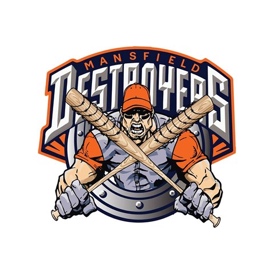 Mansfield Destroyers – 2019 Roster#PlayerHometownHWTYearSchool3Kyle SmithStratford, NJ6’4”195RFreshmanRider University5Brandon LingenfelterState College, PA5’10”175RFreshmanLock Haven10Tyler StoutTurlock, CA5’11”165RFreshmanModesto JUCO12AJ GartlandIrondequoit, NY6’0”190LSophomoreAlfred State14Connor HongRochester, NY6’1’”210RSophomoreAlfred State18Howard Sewell Jr.Middletown, NY6’2”190LFreshmanManhattan College23Kyle MusicWest Clemont, OH6’5”195RFreshmanWofford College26Nick ColtonTroy, PA6’4”205RHS-SeniorLebanon Valley College27Austin ParkerHorseheads, PA6’4”190RHS_SeniorKeuka College31Jake SpillaneMission Viejo, CA6’2”195RFreshmanUC Davis32Brendan QuigleyFarmington, CT6’2”195LFreshmanSiena College39Ty GarnerWeatherford, TX6’1”190RFreshmanHoward Payne40Tyler BurchettAirville, PA6’6”215RFreshmanUniversity of Kentucky41David HigginbothamTuscaloosa, AL6’6”225RFreshmanSamford University45Bryce HermanBellafonte, PA6’5”220RFreshmanJefferson University99Mason VaughanEndicott, NY6’2”220RFreshmanManhattan College#PlayerHometownHWYearSchool5Cole ShomperMillersburg, PA5’10”185FreshmanMansfield University15Anthony BrownDepew, NY5’11”175SophomoreMansfield University18Blake MurrayMinden, NV6’2”185FreshmanPima CC24Austin SchmittSt. Louis, MO5’10”180SophomoreJefferson College33John WheelerValatie, NY6’1”200FreshmanSiena College#PlayerHometownHtWtYearSchool1Grant VeraTiffin, OH5’11”165FreshmanKent State2Pat O’NeillEagleville, PA5’11”165SophomoreVillanova7Joey LowenPittsburg, PA5’11”195JuniorLock Haven17Abraham MowMilford, DE6’1”180SophomoreSlippery Rock20Michael WeinMilton, GA6’1”190FreshmanWake Forest21Tyler MelkoKnoxville, PA6’4”225JuniorPost University28Tim CarrollBallston Lake, NY6’2”190SophomoreSiena College35Devan NailElyria, OH6’4”195FreshmanKent State#PlayerHometownHWYearSchool9Pierce HendershotSayre, PA5’10”185HS-SeniorSt. Bonaventure16Colton EvansModesto, CA5’9”170SophomoreUC Davis25Eric FelizEnglewood, NJ6’0”200SeniorEmbry-Riddle University37Andrew WalkerPittsburg, PA5’11”185FreshmanXavier University#PlayerHometownHWYearSchool4Matt WilliamsSayre, PA6’1”190SophomoreSt. Bonaventure11Kipp HillsonMansfield, PA5’10”170FreshmanCecil CCNameDon LewisOwnerBrian HillHead CoachMike BoulasAssistant and Pitching CoachJesse SwanFirst Base CoachDave SwanAssistant CoachKurt YorkAssistant Coach